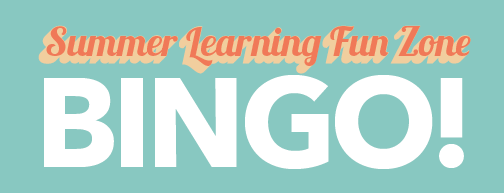 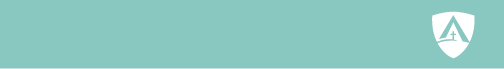 Type goal hereType goal hereType goal hereType goal hereType goal hereType goal hereType goal hereType goal hereType goal hereType goal hereType goal hereType goal hereType goal hereType goal hereType goal hereType goal hereType goal hereType goal hereType goal hereType goal hereType goal hereType goal hereType goal hereType goal here